УКАЗПРЕЗИДЕНТА РОССИЙСКОЙ ФЕДЕРАЦИИОБ УТВЕРЖДЕНИИ ПЕРЕЧНЯДОЛЖНОСТЕЙ ФЕДЕРАЛЬНОЙ ГОСУДАРСТВЕННОЙ СЛУЖБЫ,ПРИ ЗАМЕЩЕНИИ КОТОРЫХ ФЕДЕРАЛЬНЫЕ ГОСУДАРСТВЕННЫЕ СЛУЖАЩИЕОБЯЗАНЫ ПРЕДСТАВЛЯТЬ СВЕДЕНИЯ О СВОИХ ДОХОДАХ, ОБ ИМУЩЕСТВЕИ ОБЯЗАТЕЛЬСТВАХ ИМУЩЕСТВЕННОГО ХАРАКТЕРА, А ТАКЖЕСВЕДЕНИЯ О ДОХОДАХ, ОБ ИМУЩЕСТВЕ И ОБЯЗАТЕЛЬСТВАХИМУЩЕСТВЕННОГО ХАРАКТЕРА СВОИХ СУПРУГИ (СУПРУГА)И НЕСОВЕРШЕННОЛЕТНИХ ДЕТЕЙВ соответствии со статьей 8 Федерального закона от 25 декабря 2008 г. N 273-ФЗ "О противодействии коррупции" постановляю:1. Утвердить прилагаемый перечень должностей федеральной государственной службы, при замещении которых федеральные государственные служащие обязаны представлять сведения о своих доходах, об имуществе и обязательствах имущественного характера, а также сведения о доходах, об имуществе и обязательствах имущественного характера своих супруги (супруга) и несовершеннолетних детей.(в ред. Указа Президента РФ от 08.03.2015 N 120)2. Руководителям федеральных государственных органов:а) до 1 сентября 2009 г. утвердить в соответствии с разделом III перечня должностей, утвержденного настоящим Указом, перечни конкретных должностей федеральной государственной службы в соответствующих федеральных государственных органах, при назначении на которые граждане и при замещении которых федеральные государственные служащие обязаны представлять сведения о своих доходах, об имуществе и обязательствах имущественного характера, а также сведения о доходах, об имуществе и обязательствах имущественного характера своих супруги (супруга) и несовершеннолетних детей;б) ознакомить заинтересованных федеральных государственных служащих с перечнями, предусмотренными подпунктом "а" настоящего пункта.3. Рекомендовать органам государственной власти субъектов Российской Федерации и органам местного самоуправления до 1 сентября 2009 г. определить должности государственной гражданской службы субъектов Российской Федерации и должности муниципальной службы, при назначении на которые граждане и при замещении которых государственные гражданские служащие субъектов Российской Федерации и муниципальные служащие обязаны представлять сведения о своих доходах, об имуществе и обязательствах имущественного характера, а также сведения о доходах, об имуществе и обязательствах имущественного характера своих супруги (супруга) и несовершеннолетних детей.4. Настоящий Указ вступает в силу со дня его официального опубликования.ПрезидентРоссийской ФедерацииД.МЕДВЕДЕВМосква, Кремль18 мая 2009 годаN 557УтвержденУказом ПрезидентаРоссийской Федерацииот 18 мая 2009 г. N 557ПЕРЕЧЕНЬДОЛЖНОСТЕЙ ФЕДЕРАЛЬНОЙ ГОСУДАРСТВЕННОЙ СЛУЖБЫ,ПРИ ЗАМЕЩЕНИИ КОТОРЫХ ФЕДЕРАЛЬНЫЕ ГОСУДАРСТВЕННЫЕСЛУЖАЩИЕ ОБЯЗАНЫ ПРЕДСТАВЛЯТЬ СВЕДЕНИЯ О СВОИХ ДОХОДАХ,ОБ ИМУЩЕСТВЕ И ОБЯЗАТЕЛЬСТВАХ ИМУЩЕСТВЕННОГО ХАРАКТЕРА,А ТАКЖЕ СВЕДЕНИЯ О ДОХОДАХ, ОБ ИМУЩЕСТВЕ И ОБЯЗАТЕЛЬСТВАХИМУЩЕСТВЕННОГО ХАРАКТЕРА СВОИХ СУПРУГИ (СУПРУГА)И НЕСОВЕРШЕННОЛЕТНИХ ДЕТЕЙРаздел I. Должности федеральной государственнойгражданской службы1. Должности федеральной государственной гражданской службы, отнесенные Реестром должностей федеральной государственной гражданской службы, утвержденным Указом Президента Российской Федерации от 31 декабря 2005 г. N 1574 "О Реестре должностей федеральной государственной гражданской службы", к высшей группе должностей федеральной государственной гражданской службы.2. Должности руководителей и заместителей руководителей территориальных органов федеральных органов исполнительной власти.3. Другие должности федеральной государственной гражданской службы, назначение на которые и освобождение от которых осуществляются Правительством Российской Федерации.Раздел II. Должности военной службыи федеральной государственной службы иных видов1. В Министерстве внутренних дел Российской Федерации (МВД России):а) заместители Министра внутренних дел Российской Федерации;б) руководители (начальники):подразделений центрального аппарата МВД России;территориальных органов МВД России;органов предварительного следствия системы МВД России и их структурных подразделений;органов управления и подразделений Госавтоинспекции;образовательных и научных организаций системы МВД России и их филиалов;(в ред. Указа Президента РФ от 01.07.2014 N 483)медико-санитарных и санаторно-курортных организаций системы МВД России;окружных управлений материально-технического снабжения системы МВД России;представительств МВД России за рубежом;абзац утратил силу с 25 января 2017 года. - Указ Президента РФ от 25.01.2017 N 31;иных организаций и подразделений, созданных для выполнения задач и осуществления полномочий, возложенных на МВД России;в) утратил силу с 25 января 2017 года. - Указ Президента РФ от 25.01.2017 N 31;г) заместители лиц, замещающих должности, указанные в подпункте "б" настоящего пункта.(в ред. Указа Президента РФ от 25.01.2017 N 31)(п. 1 в ред. Указа Президента РФ от 30.03.2012 N 352)2. В Министерстве Российской Федерации по делам гражданской обороны, чрезвычайным ситуациям и ликвидации последствий стихийных бедствий (МЧС России):а) заместители Министра Российской Федерации по делам гражданской обороны, чрезвычайным ситуациям и ликвидации последствий стихийных бедствий;б) руководители (начальники):подразделений центрального аппарата МЧС России;территориальных органов МЧС России;Государственной противопожарной службы МЧС России;Государственной инспекции по маломерным судам МЧС России;аварийно-спасательных и поисково-спасательных формирований, образовательных и научных организаций, иных учреждений и организаций, находящихся в ведении МЧС России;(в ред. Указа Президента РФ от 01.07.2014 N 483)в) заместители лиц, замещающих должности, указанные в подпункте "б" настоящего пункта.3. В Министерстве обороны Российской Федерации (Минобороны России):а) заместители Министра обороны Российской Федерации;б) руководители (начальники):служб Минобороны России и им равных подразделений, их структурных подразделений;центральных органов военного управления, не входящих в службы и им равные подразделения, и иных подразделений, их структурных подразделений;органов военного управления военных округов, их структурных подразделений;(в ред. Указов Президента РФ от 21.12.2020 N 803, от 26.02.2024 N 141)иных органов военного управления;территориальных органов Минобороны России (военных комиссариатов);в) командующие объединениями, командиры соединений и воинских частей;г) заместители лиц, замещающих должности, указанные в подпунктах "б" и "в" настоящего пункта.4. В Государственной фельдъегерской службе Российской Федерации (ГФС России):а) директор ГФС России;б) руководители (начальники):структурных подразделений центрального аппарата ГФС России;территориальных органов ГФС России;организаций, подведомственных ГФС России;в) заместители лиц, замещающих должности, указанные в подпунктах "а" и "б" настоящего пункта.5. В Службе внешней разведки Российской Федерации (СВР России):а) директор СВР России;б) руководители (начальники) самостоятельных подразделений СВР России;в) заместители лиц, замещающих должности, указанные в подпунктах "а" и "б" настоящего пункта.6. В Федеральной службе безопасности Российской Федерации (ФСБ России):а) директор ФСБ России;б) руководители (начальники):служб, департаментов, управлений и других подразделений ФСБ России, подразделений служб ФСБ России;управлений (отделов) ФСБ России по отдельным регионам и субъектам Российской Федерации;управлений (отделов) ФСБ России в Вооруженных Силах Российской Федерации, других войсках и воинских формированиях, в их органах управления;управлений (отрядов, отделов) ФСБ России по пограничной службе;других управлений (отделов) ФСБ России;подразделений и учреждений, предназначенных для обеспечения деятельности федеральной службы безопасности;в) заместители лиц, замещающих должности, указанные в подпунктах "а" и "б" настоящего пункта.6.1. В Федеральной службе войск национальной гвардии Российской Федерации (Росгвардия):а) директор Федеральной службы войск национальной гвардии Российской Федерации - главнокомандующий войсками национальной гвардии Российской Федерации;б) руководители (начальники):структурных подразделений центрального аппарата Росгвардии;органов управления оперативно-территориальных объединений войск национальной гвардии Российской Федерации;территориальных органов Росгвардии; их структурных подразделений, деятельность которых связана с реализацией полномочий по осуществлению федерального государственного контроля (надзора) за соблюдением законодательства Российской Федерации в сфере оборота оружия и в сфере частной охранной деятельности, а также за обеспечением безопасности объектов топливно-энергетического комплекса, за деятельностью подразделений охраны юридических лиц с особыми уставными задачами и подразделений ведомственной охраны;организаций войск национальной гвардии Российской Федерации;в) командиры соединений и воинских частей войск национальной гвардии Российской Федерации;г) заместители лиц, замещающих должности, указанные в подпунктах "а" - "в" настоящего пункта.(п. 6.1 введен Указом Президента РФ от 25.01.2017 N 31)7. Утратил силу с 7 декабря 2016 года. - Указ Президента РФ от 07.12.2016 N 656.8. В Федеральной службе охраны Российской Федерации (ФСО России):а) директор ФСО России;б) руководители (начальники):структурных подразделений ФСО России и управлений служб ФСО России;военных профессиональных образовательных организаций и военных образовательных организаций высшего образования ФСО России;(пп. "б" в ред. Указа Президента РФ от 27.06.2017 N 285)в) заместители лиц, замещающих должности, указанные в подпунктах "а" и "б" настоящего пункта.8.1. В Главном управлении специальных программ Президента Российской Федерации (ГУСП):а) начальники структурных подразделений ГУСПа;б) начальники структурных подразделений Службы специальных объектов ГУСПа;в) заместители лиц, замещающих должности, указанные в подпунктах "а" и "б" настоящего пункта.(п. 8.1 введен Указом Президента РФ от 03.07.2018 N 399)9. Утратил силу с 7 декабря 2016 года. - Указ Президента РФ от 07.12.2016 N 656.10. В Федеральной службе исполнения наказаний (ФСИН России):а) директор ФСИН России;б) руководители (начальники):структурных подразделений ФСИН России;учреждений, непосредственно подчиненных ФСИН России;территориальных органов ФСИН России;учреждений, исполняющих наказания;следственных изоляторов;учреждений, специально созданных для обеспечения деятельности уголовно-исполнительной системы Российской Федерации;(в ред. Указа Президента РФ от 31.12.2019 N 640)в) заместители лиц, замещающих должности, указанные в подпунктах "а" и "б" настоящего пункта.10.1. В органах принудительного исполнения Российской Федерации:а) директор Федеральной службы судебных приставов (ФССП России);б) руководители (начальники):подразделений центрального аппарата ФССП России;территориальных органов ФССП России и их подразделений;в) заместители лиц, замещающих должности, указанные в подпунктах "а" и "б" настоящего пункта.(п. 10.1 введен Указом Президента РФ от 31.12.2019 N 640)11. Утратил силу с 28 сентября 2017 года. - Указ Президента РФ от 28.09.2017 N 448.12. Утратил силу с 3 июля 2018 года. - Указ Президента РФ от 03.07.2018 N 399.13. В Федеральной таможенной службе (ФТС России):а) руководитель ФТС России;б) руководители (начальники):структурных подразделений центрального аппарата ФТС России и их отделов (служб);региональных таможенных управлений и их структурных подразделений;таможен и их структурных подразделений;представительств ФТС России за рубежом;таможенных постов и их отделов;учреждений, находящихся в ведении ФТС России;в) представители ФТС России за рубежом;г) советники (помощники) руководителя ФТС России, помощники заместителей руководителя ФТС России;д) заместители лиц, замещающих должности, указанные в подпунктах "а" - "в" настоящего пункта.14. В прокуратуре Российской Федерации:а) заместители Генерального прокурора Российской Федерации;(в ред. Указа Президента РФ от 19.01.2012 N 82)б) прокуроры субъектов Российской Федерации, приравненные к ним военные прокуроры и прокуроры иных специализированных прокуратур;в) прокуроры городов и районов, приравненные к ним военные прокуроры и прокуроры иных специализированных прокуратур;г) начальники:главных управлений, управлений и отделов (на правах управлений, в составе управлений) Генеральной прокуратуры Российской Федерации;управлений и отделов (на правах управлений, в составе управлений) прокуратур субъектов Российской Федерации, приравненных к ним военных и иных специализированных прокуратур;отделов прокуратур городов и районов, приравненных к ним военных и иных специализированных прокуратур;д) старшие прокуроры и прокуроры:главных управлений, управлений и отделов Генеральной прокуратуры Российской Федерации;управлений и отделов прокуратур субъектов Российской Федерации, приравненных к ним военных и иных специализированных прокуратур;е) советники, старшие помощники, старшие помощники по особым поручениям, помощники и помощники по особым поручениям Генерального прокурора Российской Федерации;ж) помощники по особым поручениям первого заместителя и заместителей Генерального прокурора Российской Федерации;з) старшие помощники, помощники и помощники по особым поручениям прокуроров субъектов Российской Федерации, приравненных к ним военных прокуроров и прокуроров иных специализированных прокуратур;и) старшие помощники и помощники прокуроров городов и районов, приравненных к ним военных прокуроров и прокуроров иных специализированных прокуратур;к) руководители (директора, ректоры) научных и образовательных организаций прокуратуры Российской Федерации;(в ред. Указа Президента РФ от 01.07.2014 N 483)л) заместители лиц, замещающих должности, указанные в подпунктах "б" - "г" и "к" настоящего пункта.15. В Следственном комитете Российской Федерации:а) первый заместитель Председателя Следственного комитета Российской Федерации, заместители Председателя Следственного комитета Российской Федерации, заместитель Председателя Следственного комитета Российской Федерации - руководитель Главного военного следственного управления;б) руководители:главных управлений, управлений, отделов, отделений центрального аппарата Следственного комитета Российской Федерации;главных следственных управлений Следственного комитета Российской Федерации по субъектам Российской Федерации; следственных управлений Следственного комитета Российской Федерации по субъектам Российской Федерации и приравненных к ним специализированных следственных управлений и следственных отделов Следственного комитета Российской Федерации, в том числе военных следственных управлений Следственного комитета Российской Федерации по военным округам, флотам и других военных следственных управлений Следственного комитета Российской Федерации, приравненных к следственным управлениям Следственного комитета Российской Федерации по субъектам Российской Федерации;межрайонных следственных отделов Следственного комитета Российской Федерации; следственных отделов Следственного комитета Российской Федерации по районам, городам, округам и районам в городах и приравненных к ним специализированных следственных отделов Следственного комитета Российской Федерации, в том числе военных следственных отделов Следственного комитета Российской Федерации по объединениям, соединениям, гарнизонам и других военных следственных отделов Следственного комитета Российской Федерации, приравненных к следственным отделам Следственного комитета Российской Федерации по районам, городам;управлений, отделов и отделений главных следственных управлений Следственного комитета Российской Федерации по субъектам Российской Федерации; отделов и отделений следственных управлений Следственного комитета Российской Федерации по субъектам Российской Федерации и приравненных к ним специализированных следственных управлений Следственного комитета Российской Федерации, в том числе военных следственных управлений Следственного комитета Российской Федерации по военным округам, флотам и других военных следственных управлений Следственного комитета Российской Федерации, приравненных к следственным управлениям Следственного комитета Российской Федерации по субъектам Российской Федерации; отделений специализированных следственных отделов Следственного комитета Российской Федерации, приравненных к следственным управлениям Следственного комитета Российской Федерации по субъектам Российской Федерации;в) советники, старшие помощники и помощники, старшие помощники и помощники по особым поручениям Председателя Следственного комитета Российской Федерации;г) старшие помощники и помощники, помощники по особым поручениям:заместителей Председателя Следственного комитета Российской Федерации;руководителей главных следственных управлений;следственных управлений Следственного комитета Российской Федерации по субъектам Российской Федерации и приравненных к ним специализированных следственных управлений и следственных отделов Следственного комитета Российской Федерации, в том числе военных следственных управлений Следственного комитета Российской Федерации по военным округам, флотам и других военных следственных управлений Следственного комитета Российской Федерации, приравненных к следственным управлениям Следственного комитета Российской Федерации по субъектам Российской Федерации;руководителей межрайонных следственных отделов Следственного комитета Российской Федерации, следственных отделов Следственного комитета Российской Федерации по районам, городам, округам и районам в городах и приравненных к ним специализированных следственных отделов Следственного комитета Российской Федерации, в том числе военных следственных отделов Следственного комитета Российской Федерации по объединениям, соединениям, гарнизонам и других военных следственных отделов Следственного комитета Российской Федерации, приравненных к следственным отделам Следственного комитета Российской Федерации по районам, городам;д) старшие следователи-криминалисты, следователи-криминалисты, старшие следователи по особо важным делам, следователи по особо важным делам, старшие следователи и следователи, старшие инспекторы и инспекторы, старшие эксперты и эксперты, старшие ревизоры и ревизоры, старшие специалисты и специалисты следственных органов Следственного комитета Российской Федерации;е) заместители лиц, замещающих должности, указанные в подпункте "б" настоящего пункта.(п. 15 в ред. Указа Президента РФ от 19.01.2012 N 82)16. Другие должности военной службы и федеральной государственной службы иных видов, назначение на которые и освобождение от которых осуществляются Президентом Российской Федерации или Правительством Российской Федерации.Раздел III. Другие должности федеральной государственнойслужбы, замещение которых связано с коррупционными рискамиДолжности федеральной государственной гражданской службы, военной службы и федеральной государственной службы иных видов, исполнение должностных обязанностей по которым предусматривает:осуществление постоянно, временно или в соответствии со специальными полномочиями функций представителя власти либо организационно-распорядительных или административно-хозяйственных функций;предоставление государственных услуг гражданам и организациям;осуществление контрольных и надзорных мероприятий;подготовку и принятие решений о распределении бюджетных ассигнований, субсидий, межбюджетных трансфертов, а также распределение ограниченного ресурса (квоты, частоты, участки недр и др.);управление государственным имуществом;осуществление государственных закупок либо выдачу лицензий и разрешений;хранение и распределение материально-технических ресурсов.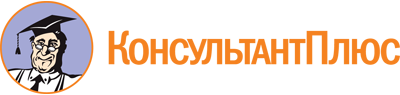 Указ Президента РФ от 18.05.2009 N 557
(ред. от 26.02.2024)
"Об утверждении перечня должностей федеральной государственной службы, при замещении которых федеральные государственные служащие обязаны представлять сведения о своих доходах, об имуществе и обязательствах имущественного характера, а также сведения о доходах, об имуществе и обязательствах имущественного характера своих супруги (супруга) и несовершеннолетних детей"Документ предоставлен КонсультантПлюс

www.consultant.ru

Дата сохранения: 14.03.2024
 18 мая 2009 годаN 557Список изменяющих документов(в ред. Указов Президента РФ от 19.01.2012 N 82,от 30.03.2012 N 352, от 01.07.2014 N 483, от 08.03.2015 N 120,от 07.12.2016 N 656, от 25.01.2017 N 31, от 27.06.2017 N 285,от 28.09.2017 N 448, от 03.07.2018 N 399, от 31.12.2019 N 640,от 21.12.2020 N 803, от 26.02.2024 N 141)Список изменяющих документов(в ред. Указов Президента РФ от 19.01.2012 N 82,от 30.03.2012 N 352, от 01.07.2014 N 483, от 08.03.2015 N 120,от 07.12.2016 N 656, от 25.01.2017 N 31, от 27.06.2017 N 285,от 28.09.2017 N 448, от 03.07.2018 N 399, от 31.12.2019 N 640,от 21.12.2020 N 803, от 26.02.2024 N 141)